Martfű Város Polgármesterétől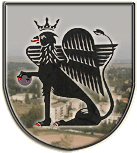 5435 Martfű, Szent István tér 1. Tel: 56/450-222; Fax: 56/450-853E-mail: titkarsag@ph.martfu.huMEGHÍVÓÉrtesítem, hogy Martfű Város Önkormányzatának Képviselő-testülete2015. június 8-án (hétfőn) 1400 órai kezdettel rendkívüli ülést tart, melyre tisztelettel meghívom.Az ülés helye: Martfűi Polgármesteri Hivatal földszinti tanácskozó terme (5435 Martfű, Szent István tér 1.)Napirendi javaslat:Martfű, 2015. június 2.Dr. Papp AntalpolgármesterValamennyi napirendi pont tárgyalásához meghívottak: Valamennyi képviselő helybenValamennyi intézményvezető helybenSzász Éva Polgármesteri Hivatal JegyzőjeHegedűsné Blaskó Anikó AljegyzőKontra Lajos irodavezetőBaloghné Juhász Erzsébet irodavezetőHerczegné Horváth Eszter irodavezetőBoldog István országgyűlési képviselő2. napirendi ponthoz meghívott:Szutorisz-Szügyi Csongor igazgató 	Klebelsberg Intézményfenntartó Központ Szolnoki Tankerülete Földi Edina igazgatóMartfűi József Attila Általános Iskola5. napirendi ponthoz meghívottak:Gálné Kiscsatári Lídia Katalin Martfűi Városfejlesztési Nonprofit Kft. ügyvezetőjeGonda Lajos Martfűi Városfejlesztési Nonprofit Kft. ügyvezetőjeVeres Gábor1.Előterjesztés a városi temető üzemeltetésének lehetőségeireElőterjesztő: Dr. Papp Antal polgármester2.Előterjesztés a Martfűi József Attila Általános Iskola működtetői feladatainak ellátásáraElőterjesztő: Dr. Papp Antal polgármester3.Előterjesztések pályázatok benyújtásáraElőterjesztő: Dr. Papp Antal polgármestera) Konyhafejlesztési pályázat 2015 beadására és támogatási döntés utáni önkormányzati saját erő biztosításárab) Önkormányzati feladatellátást szolgáló fejlesztések támogatása Május 1 úti Óvoda felújítására és saját erő biztosításárac) Önkormányzati feladatellátást szolgáló fejlesztések támogatása Belterületi utak, járdák felújítására és saját erő biztosításárad) Önkormányzati feladatellátást szolgáló fejlesztések támogatása Sport Infrastruktúra fejlesztések Sportcsarnok felújítására és saját erő biztosítására4. Előterjesztés a Körös-Tisza Menti Önkormányzati Hulladékrekultivációs Társuláshoz történő csatlakozási szándék jóváhagyásáraElőterjesztő: Dr. Papp Antal polgármester 5.Előterjesztés személyi kérdésekreElőterjesztő: Dr. Papp Antal polgármestera) Gálné Kiscsatári Lídia Katalinnak, a Martfűi Városfejlesztési és Ingatlankezelői Szolgáltató Önkormányzati Nonprofit KFT ügyvezetője ügyvezetői tisztségről történő lemondására, munkaviszonyának megszüntetéséreb) Gonda Lajosnak, a Martfűi Városfejlesztési és Ingatlankezelői Szolgáltató Önkormányzati Nonprofit KFT ügyvezetői tisztségéből való visszahívásárac) a Martfűi Városfejlesztési és Ingatlankezelői Szolgáltató Önkormányzati Nonprofit KFT új ügyvezetőjének kijelölésére6. Egyéb kérdések